Reservation mot finans- och näringsutskottets betänkande nr 1/2021-2022 gällande avsnittet ”Lånefullmakten”Motivering Att uppta lån för att hantera driften av det offentliga Åland kan och får inte ses som något odramatiskt. Underskottet i Ålands offentliga ekonomi är inte ett resultat av tillfälliga svackor. Det finns ett stort ogjort arbete innan den offentliga ekonomin kan uppnå balans och dessa insatser borde ha inletts i går. Att skuldsätta ålänningarna får inte ses som ett självklart alternativ framom ett kontrollerat ekonomiskt omställningsarbete. Med anledning av det ovanstående föreslår viatt följande text ersätter stycket under rubriken lånefullmakten:”Utskottet avser inte godkänna den av landskapsregeringen föreslagna lånefullmakten. Utskottet uppmanar landskapsregeringen att återkomma i en senare tilläggsbudget med önskemål om lånefullmakt såvida den likvida situationen så kräver. Utskottet ser bekymmersamt på det faktum att landskapsregeringen ännu inte tagit tillräckligt många och stora steg i det ekonomiska omställningsarbetet. Utskottet uppmanar därför ånyo landskapsregeringen att vidta nödvändiga åtgärder för att förbättra den åländska offentliga ekonomin i syfte att undvika lånefinansierad drift.”John Holmberg		Katrin Sjögren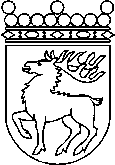 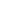 Ålands lagtingRESERVATIONRESERVATIONLagtingsledamot DatumJohn Holmberg m.fl.2021-12-10Till Ålands lagtingTill Ålands lagtingTill Ålands lagtingTill Ålands lagtingTill Ålands lagtingMariehamn den 10 december 2021Mariehamn den 10 december 2021